Social- och miljöutskottets betänkandeÄndrade sekretesstider inom hälso- och sjukvården samt socialvårdenLandskapsregeringens lagförslag nr 10/2018-2019INNEHÅLLSammanfattning	1Landskapsregeringens förslag	1Utskottets förslag	1Ärendets behandling	1Utskottets förslag	1SammanfattningLandskapsregeringens förslagLandskapsregeringen föreslår att lagtinget antar vissa lagändringar i landskapets offentlighets- och patientlagstiftning. Förslaget innehåller bestämmelser om förlängda sekretesstider för vissa hemliga handlingar inom hälso- och sjukvården samt socialvården samt några mindre lagtekniska ändringar i landskapslagen om tillämpning i landskapet Åland av lagen om patientens ställning och rättigheter.Utskottets förslagMed hänvisning till landskapsregeringens motiveringar till lagförslaget föreslår utskottet att lagförslagen antas utan ändringar.Ärendets behandlingLagtinget har den 6 mars 2019 inbegärt social- och miljöutskottets yttrande i ärendet.	Utskottet har i ärendet hört ministern Wille Valve, lagberedaren Mathias Lundqvist och vikarierande juristen Salome Saar.	I ärendets avgörande behandling deltog ordföranden Carina Aaltonen, viceordföranden Mikael Lindholm samt ledamöterna Fredrik Fredlund, Annette Holmberg-Jansson, Torsten Sundblom och Pernilla Söderlund.Utskottets förslagMed hänvisning till det anförda föreslår utskottetatt lagtinget antar lagförslagen i oförändrad lydelse.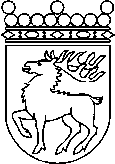 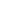 Ålands lagtingBETÄNKANDE nr 6/2018-2019BETÄNKANDE nr 6/2018-2019DatumSocial- och miljöutskottet2019-03-14Till Ålands lagtingTill Ålands lagtingTill Ålands lagtingTill Ålands lagtingTill Ålands lagting
Mariehamn den 14 mars 2019
Mariehamn den 14 mars 2019OrdförandeCarina AaltonenSekreterareCarina Strand